Římskokatolická farnost Plasy a NPÚ-Správa kláštera Plasy Vás srdečně zvouna oslavu svátku sv. Bernarda, patrona cisterciáckého řádu při benefičním koncertěKühnova dětského sborupod vedením prof. J.Chvály a P.Louženskéhoa hosta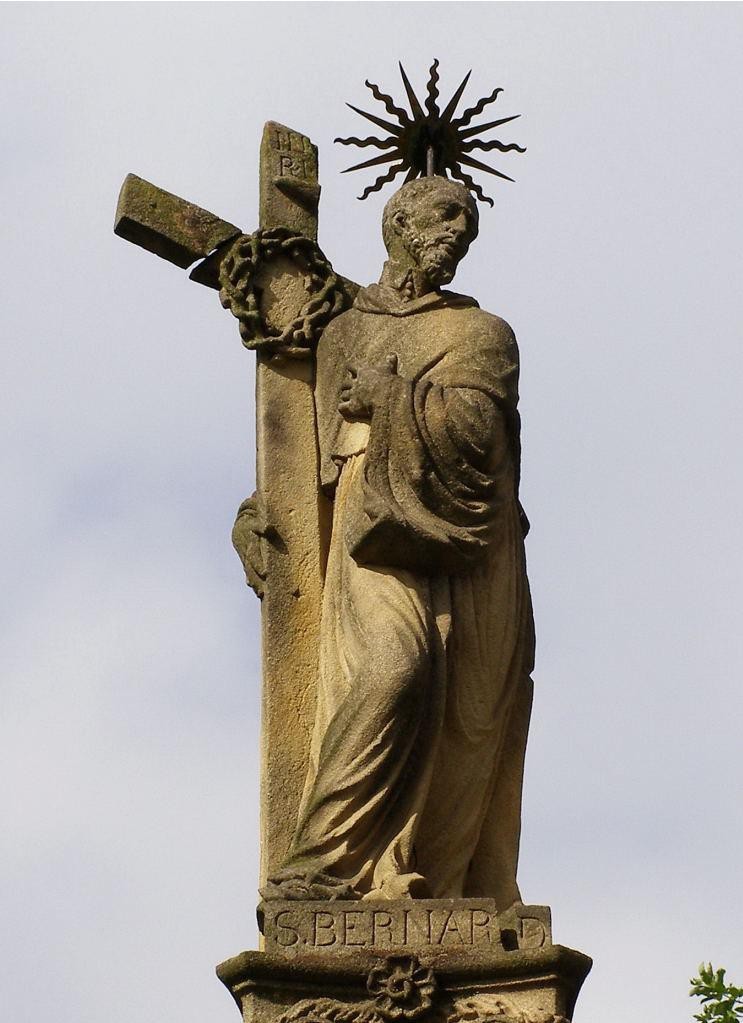 Petry Kamenickéúterý 20.8.2019 od 18.00 hodin ambitová chodba konventu Plas Vstupné dobrovolné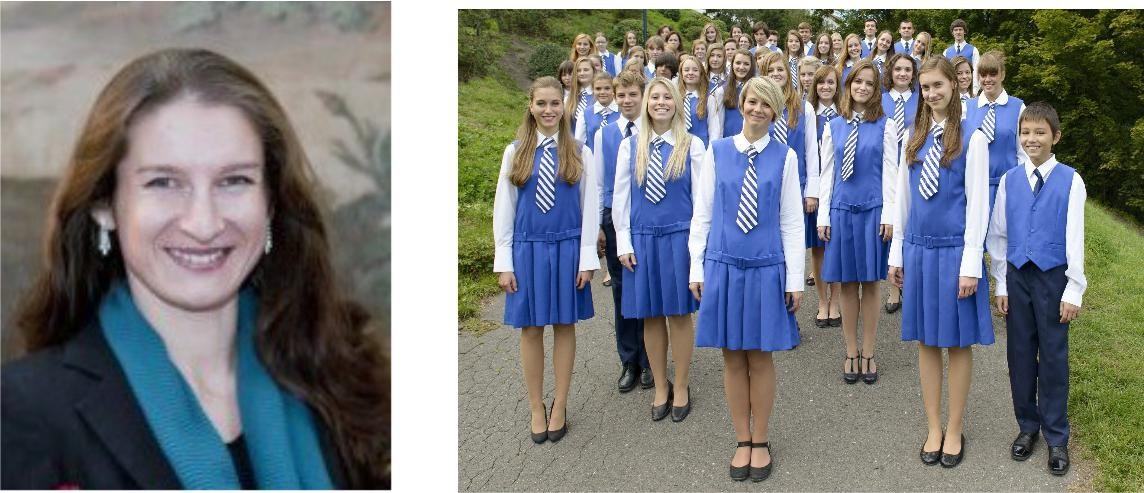 Výtěžek bude věnován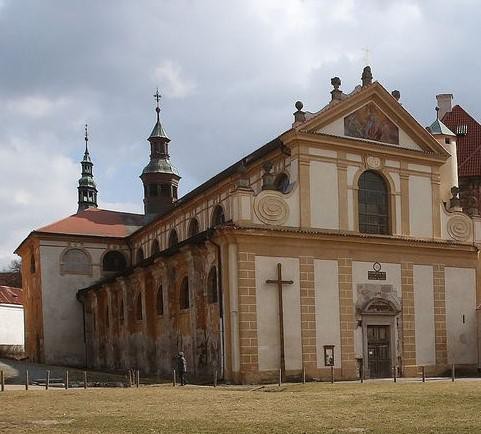 na finanční spoluúčast projektu Obnova kostela Nanebevzetí Panny Marie v Plasích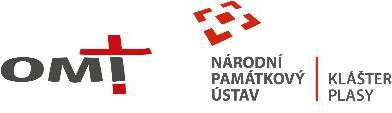 